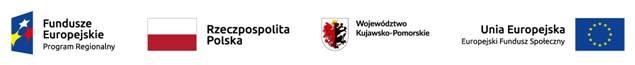 KWESTIONARIUSZ UCZESTNICTWA W PROJEKCIE  „Niebo nad Astrobazami” Deklaruję swój udział w projekcie „Niebo nad Astrobazami” w roku szkolnym 2019/2020. Imię i Nazwisko ................................................................................................................................................Klasa:  .................................. Szkoła: ……………………………………………………………………….Wyrażam chęć uczestniczenia w następujących zajęciach  (można wybrać więcej niż jedno): □ ASTROFOTOGRAFIA (60 godzin) 	 □ PROGRAMOWANIE TIK (technologie informacyjno – komunikacyjne) (35 godzin) □ MATEMATYCZNE METODY W INFORMATYCE I ASTRONOMII (35 godzin) □ KOŁO ASTRONOMICZNO- GEOGRAFICZNE (w tym: szkolne obserwatoria astronomiczne  -15  godzin lub astronomia 15- godzin)…………………………………			………………………………………………………..miejscowość, data 							 podpis uczniaWyrażam zgodę na udział w w/w projekcie  mojego dziecka / wychowanka. 	Przyjmuję do wiadomości, że zajęcia mogą odbywać się w godzinach szkolnych, ale również w godzinach popołudniowych lub wieczornych.  ………………………………..	 ....................................................................................   miejscowość, data                                                                       podpis rodzica/prawnego opiekuna Wyrażam    pozytywną   /   negatywną  (właściwe podkreślić) opinię do udziału ucznia w wyżej wymienionych zajęciach.  	 ............................................................................................   	podpis wychowawcy 